Arizona Peace Officer Standards and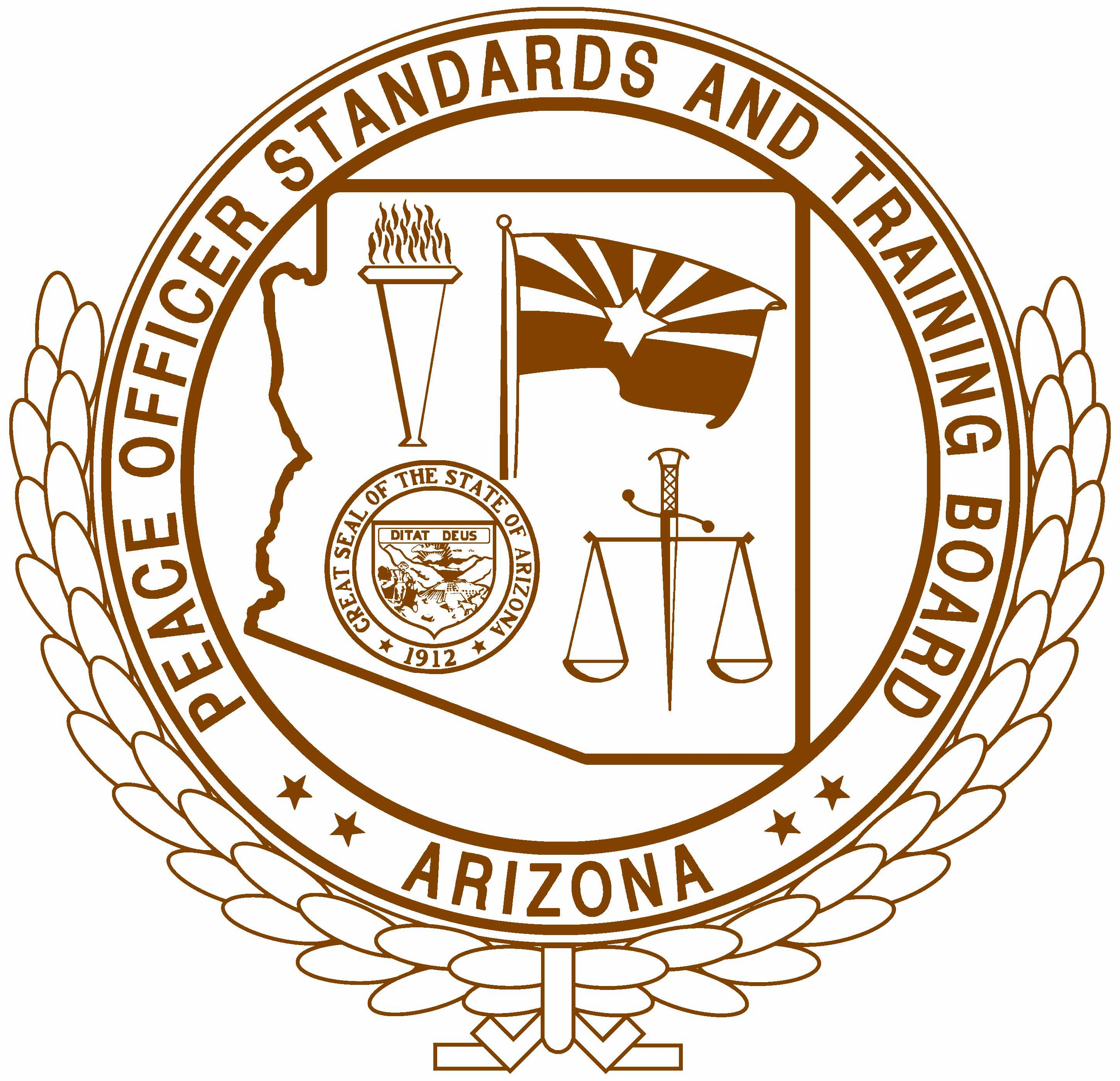 Training BoardLesson PlanLESSON TITLE:   SUBJECT: AGENCY DESIGNATION:	 HOURS:	COURSE CONTENT:	 PERFORMANCE OBJECTIVES:	 DATE FIRST PREPARED:		PREPARED BY:	REVIEWED BY - REVISED:								DATE:                                            REVIEWED BY - REVISED:			                                                      __	DATE:        REVIEWED BY - REVISED:			                                                      __	DATE:  ACADEMY DISTRIBUTION DATE:                						DATE:                         AGENCY APPROVAL: 			___________________________DATE: INSTRUCTOR REFERENCES:			 CLASS LEVEL:	 TRAINING AIDS:	 INSTRUCTIONAL STRATEGY:	 SUCCESS CRITERIA:	 INTRODUCTION                    I.    Conclusion